Инвестиционная площадка № 67-10-56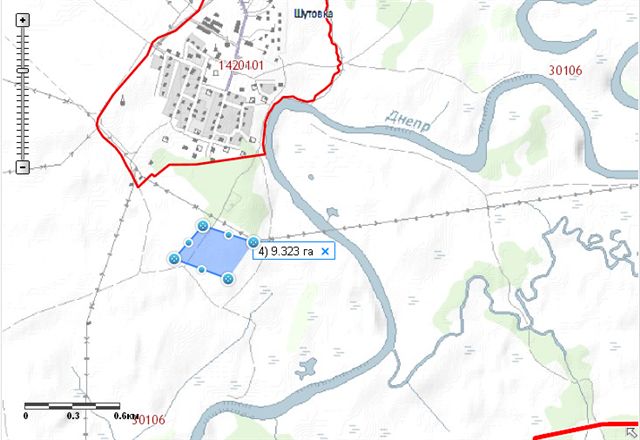 1. Месторасположение:- Смоленская область, Кардымовский район, дер.Шутовка, -расстояние до г.Москва – 420 км;- расстояние до г. Смоленска -40 км;- расстояние до п. Кардымово-24 км.2. Характеристика участка:- площадь – 9,38 га;- категория земель – земли сельскохозяйственного назначения;-форма собственности – муниципальная собственность3. Подъездные пути:- в 23 км от ж/д станции п.Кардымово,Автодорога «Смоленск – Вязьма -Зубцов» - 30 км.4. Инженерные коммуникации:-газоснабжение–ориентировочное расстояние 2,5 км;-  электроснабжение –ориентировочное расстояние 0,8 км;-  водоснабжение – точка подключения 1 км.5. Условия предоставления:- аренда,- покупка.